All Breed Ungdomshow 2023En gruppe unge mennesker er gået sammen om at stable et fælles ungdomshow på benene – All Breed Ungdomshow. Showet finder sted i forbindelse med Landsskuet, der afholdes i dagene d. 29. juni – 1. juli 2023. Hvilken dag showet kommer til at ligge er endnu ikke fastsat, men vil fremgå af Landsskuets program, samt vi vil informere herom. Der tages højde for racernes individuelle tidsplaner for at tilgodese alles mulighed for at deltage – så tvivl ikke med at holde dig til!All Breed Ungdomshow – en bedømmelse på tværs af racerKonkurrencen er for dig under 30 år, som udstiller kødkvæg på Landsskuet 2023. Alle racer er velkommen og inddeles i to kategorier hhv. ekstensive racer og intensive racer. I de to kategorier inddeles racerne i traditionelle holdinddelinger, for at udligne aldersforskelle. Det er ikke et krav du ejer dyret selv, men potentialet for at du, som ung avler, kan vise dit avlsarbejde frem iblandt jævnaldrende udstillere, er stor. I bedømmelsen, som varetages af en kompetent udenlandsk dommer, vægtes dyrenes produktionsegenskaber højt mhp. at have fokus på økonomien i sit kvæghold. Tilmelding Det er gratis at udstille i All Breed Ungdomshow og vi kæmper om fede pengepræmier! Du kan tilmelde så mange dyr du har lyst til og eneste krav er at du er under 30 år og møder op i Dansk Kødkvæg Ungdoms marineblå polo t-shirt, som bestilles ved tilmelding. Hvis det pga. holdinddelinger kan give problemer at udstille alle dyr selv, er du velkommen til at gøre brug af hjælpere, dog fortsat under 30 år og iført marineblå polo t-shirt. Hvis du godt kunne tænke dig at deltage, men ikke selv har dyr med, så tæv ikke med kontakt os, så skal vi gerne være behjælpelige med at finde et dyr du kan fremvise.Sidste frist for tilmelding er søndag d. 4. juni 2023. Tilmelding og tøjbestilling sendes til dkkoedkvaegungdom@gmail.com. Ved spørgsmål er du mere end velkommen til at kontakte:Julie Elver Nielsen, tlf.: 24455262 eller Mikkel Vangsgaard, tlf.: 28597153Følg os på facebookgruppen ’Dansk kødkvæg ungdom’ hvor vi deler informationer mv.https://www.facebook.com/groups/1471437846464900  Masser af muuuhs fraStyregruppen bag All Breed Ungdomshow med repræsentanter fra Murray Grey, Simmental, Dexter, Limousine, Angus, Blonde, Galloway og Hereford.Tilmelding til All Breed Ungdomshow 2023Vi har desværre ikke mulighed for at trække automatiskgenererede data igennem dyrenes CHR-nummer og vi beder jer derfor udfylde nedenstående skema for hvert katalognummer i tilmelder, ligesom vist i eksemplet. I kan tilmelde så mange til dyr I har lyst til, men vær opmærksom på at både dyr og mønstrer opfylder kriterierne beskrevet i vedlagte retningslinjer for udstilling i All Breed Ungdomshow.   EksempelDyr 1Dyr 2Dyr 3Dyr 4Tøjbestilling Det er obligatorisk at mønstre i Dansk Kødkvæg Ungdoms marineblå polo t-shirt. Huske derfor også at bestille en polo til dine medhjælpere. Det er ikke muligt at købe polo t-shirts under Dyrskuet da de ikke bestilles eller haves som lagervare. Poloen koster poloen 125 kr./stk. hvilket, betales sammen med tilmelding. Betaling til Mikkel Vangsgaard, tlf.: 28597153 på MobilePayIndsæt skærmklip der viser betaling, her:Unisex model fås i str. XS, S, M, L, XL, 2XL, 3XL og 4XLBørnestørrelsen findes i str. 90/100, 110/120, 130/140 og 150/160. Det anbefales at gå en størrelse op, især ved unisexmodellen.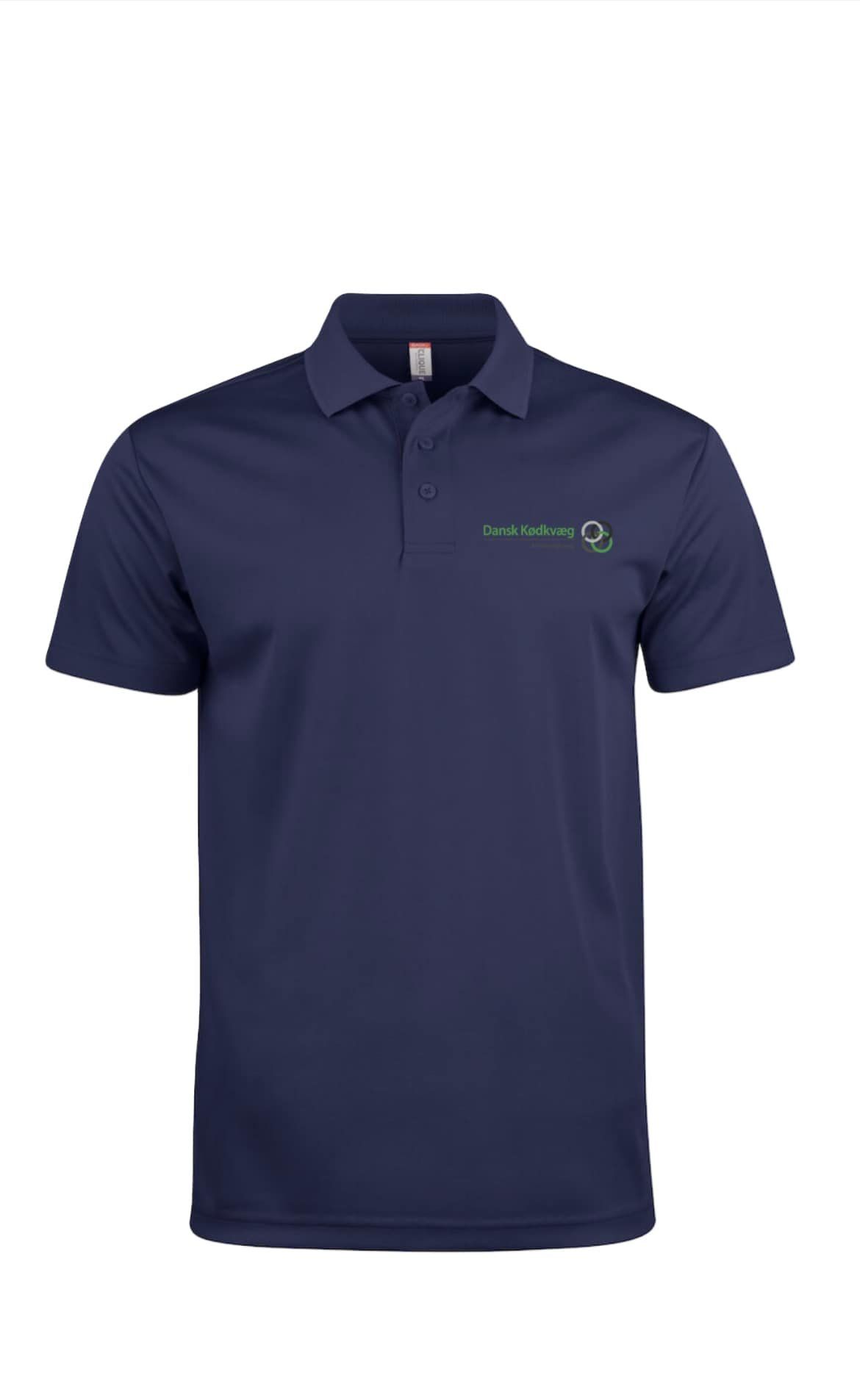 DyregruppeDyregruppeTyrKvieGoldkoKo + kalvXUdstiller: navn, alder og adresse. Carsten Pedersen, 22 år, Sommerlund 1, 8800 ViborgUdstiller: navn, alder og adresse. Carsten Pedersen, 22 år, Sommerlund 1, 8800 ViborgUdstiller: navn, alder og adresse. Carsten Pedersen, 22 år, Sommerlund 1, 8800 ViborgUdstiller: navn, alder og adresse. Carsten Pedersen, 22 år, Sommerlund 1, 8800 ViborgRaceAngusAngusAngusCHR12345-00159Født: 17.04.20S-indeks: 114NavnSommerlund My Lady 159RSommerlund My Lady 159RSommerlund My Lady 159RFarBlue Stone ActionBlue Stone ActionBlue Stone ActionMorSommerlund My Lady 120OSommerlund My Lady 120OSommerlund My Lady 120OMorfar River Farm Utopia 1069FRiver Farm Utopia 1069FRiver Farm Utopia 1069FKalv Sommerlund Jackpot 176UFødt: 05.05.23S-indeks: 109DyregruppeDyregruppeTyrKvieGoldkoKo + kalvUdstiller: navn, alder og adresse. Udstiller: navn, alder og adresse. Udstiller: navn, alder og adresse. Udstiller: navn, alder og adresse. RaceCHRFødt: S-indeks: NavnFarMorMorfar Kalv Født:S-indeks:DyregruppeDyregruppeTyrKvieGoldkoKo + kalvUdstiller: navn, alder og adresse. Udstiller: navn, alder og adresse. Udstiller: navn, alder og adresse. Udstiller: navn, alder og adresse. RaceCHRFødt: S-indeks: NavnFarMorMorfar Kalv Født:S-indeks:DyregruppeDyregruppeTyrKvieGoldkoKo + kalvUdstiller: navn, alder og adresse. Udstiller: navn, alder og adresse. Udstiller: navn, alder og adresse. Udstiller: navn, alder og adresse. RaceCHRFødt: S-indeks: NavnFarMorMorfar Kalv Født:S-indeks:DyregruppeDyregruppeTyrKvieGoldkoKo + kalvUdstiller: navn, alder og adresse. Udstiller: navn, alder og adresse. Udstiller: navn, alder og adresse. Udstiller: navn, alder og adresse. RaceCHRFødt: S-indeks: NavnFarMorMorfar Kalv Født:S-indeks:UnisexmodelUnisexmodelUnisexmodelUnisexmodelUnisexmodelUnisexmodelUnisexmodelUnisexmodelUnisexmodelStørrelseXSSMLXL2XL3XL4XLAntalBørnemodelBørnemodelBørnemodelBørnemodelBørnemodelStørrelse90/100110/120130/140150/160Antal